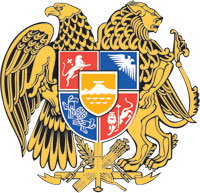 ՀԱՅԱՍՏԱՆԻ ՀԱՆՐԱՊԵՏՈՒԹՅԱՆ  ԿԱՌԱՎԱՐՈՒԹՅՈՒՆ Ո  Ր  Ո  Շ  Ո Ւ  Մ23 դեկտեմբերի  2021 թվականի   N     - Ա«ՀԱՅԱՍՏԱՆԻ ՀԱՆՐԱՊԵՏՈՒԹՅԱՆ ՀԱՐԿԱՅԻՆ ՕՐԵՆՍԳՐՔՈՒՄ ՓՈՓՈԽՈՒԹՅՈՒՆՆԵՐ ԵՎ ԼՐԱՑՈՒՄՆԵՐ ԿԱՏԱՐԵԼՈՒ ՄԱՍԻՆ» ՀԱՅԱՍՏԱՆԻ ՀԱՆՐԱՊԵՏՈՒԹՅԱՆ ՕՐԵՆՔԻ ՆԱԽԱԳԾԻՆ ՀԱՎԱՆՈՒԹՅՈՒՆ ՏԱԼՈՒ ՄԱՍԻՆ------------------------------------------------------------------------------------------------Հիմք ընդունելով Հայաստանի Հանրապետության Սահմանադրության 109-րդ հոդվածը և «Ազգային ժողովի կանոնակարգ» Հայաստանի Հանրապետության սահմանադրական օրենքի 65-րդ հոդվածի 3-րդ մասը՝ Հայաստանի Հանրապետության կառավարությունը    ո ր ո շ ու մ     է.1. Հավանություն տալ «Հայաստանի Հանրապետության հարկային օրենսգրքում փոփոխություններ և լրացումներ կատարելու մասին» Հայաստանի Հանրապետության օրենքի նախագծի վերաբերյալ Հայաստանի Հանրապետության կառավարության օրենսդրական նախաձեռնությանը:2. Հայաստանի Հանրապետության կառավարության օրենսդրական նախաձեռնությունը սահմանված կարգով ներկայացնել Հայաստանի Հանրապետության Ազգային ժողով:   ՀԱՅԱՍՏԱՆԻ  ՀԱՆՐԱՊԵՏՈՒԹՅԱՆ                   ՎԱՐՉԱՊԵՏ                                                                  Ն. ՓԱՇԻՆՅԱՆԵրևան